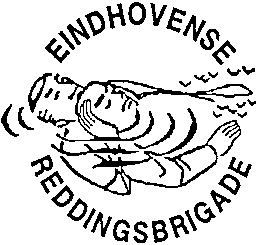 Aanmeldingsformulier Internationale Ontmoeting 2024Entry form International Meeting 2024Zenden aan / Send to: 	e.dekkers7@upcmail.nlOf per post / or by mail: 	Bob Dekkers, Tarwelaan 89, 5632 KD  EindhovenIn het grijze vakje het AANTAL deelnemende teams. In the grey box the NUMBER of teams.Contactadres / ContactaddressRemarks:The brigade uitThe lifesaving club fromA:	De SERC-wedstrijd met	The Incident Competition (SERC) withA:	De SERC-wedstrijd met	The Incident Competition (SERC) withSeniorenploeg(en) / Senior Team(s) 15+A:	De SERC-wedstrijd met	The Incident Competition (SERC) withA:	De SERC-wedstrijd met	The Incident Competition (SERC) withJuniorenploeg(en) / Junior Team(s) 12-14B:	De wedstrijden zwemmend redden met	The relay competitions withAge-categoriesC: Year of birth 2012-2010B: Year of birth 2009-2006A: Year of birth 2008 or earlier (Open class)M: Year of birth 1994 or earlier (Masters).B:	De wedstrijden zwemmend redden met	The relay competitions withAge-categoriesC: Year of birth 2012-2010B: Year of birth 2009-2006A: Year of birth 2008 or earlier (Open class)M: Year of birth 1994 or earlier (Masters).Meisjes/Girls C-team(s)B:	De wedstrijden zwemmend redden met	The relay competitions withAge-categoriesC: Year of birth 2012-2010B: Year of birth 2009-2006A: Year of birth 2008 or earlier (Open class)M: Year of birth 1994 or earlier (Masters).B:	De wedstrijden zwemmend redden met	The relay competitions withAge-categoriesC: Year of birth 2012-2010B: Year of birth 2009-2006A: Year of birth 2008 or earlier (Open class)M: Year of birth 1994 or earlier (Masters).Jongens/Boys C-team(s)B:	De wedstrijden zwemmend redden met	The relay competitions withAge-categoriesC: Year of birth 2012-2010B: Year of birth 2009-2006A: Year of birth 2008 or earlier (Open class)M: Year of birth 1994 or earlier (Masters).B:	De wedstrijden zwemmend redden met	The relay competitions withAge-categoriesC: Year of birth 2012-2010B: Year of birth 2009-2006A: Year of birth 2008 or earlier (Open class)M: Year of birth 1994 or earlier (Masters).Dames/Female B-team(s)B:	De wedstrijden zwemmend redden met	The relay competitions withAge-categoriesC: Year of birth 2012-2010B: Year of birth 2009-2006A: Year of birth 2008 or earlier (Open class)M: Year of birth 1994 or earlier (Masters).B:	De wedstrijden zwemmend redden met	The relay competitions withAge-categoriesC: Year of birth 2012-2010B: Year of birth 2009-2006A: Year of birth 2008 or earlier (Open class)M: Year of birth 1994 or earlier (Masters).Heren/Male B-team(s)B:	De wedstrijden zwemmend redden met	The relay competitions withAge-categoriesC: Year of birth 2012-2010B: Year of birth 2009-2006A: Year of birth 2008 or earlier (Open class)M: Year of birth 1994 or earlier (Masters).B:	De wedstrijden zwemmend redden met	The relay competitions withAge-categoriesC: Year of birth 2012-2010B: Year of birth 2009-2006A: Year of birth 2008 or earlier (Open class)M: Year of birth 1994 or earlier (Masters).Dames/Female A-team(s)B:	De wedstrijden zwemmend redden met	The relay competitions withAge-categoriesC: Year of birth 2012-2010B: Year of birth 2009-2006A: Year of birth 2008 or earlier (Open class)M: Year of birth 1994 or earlier (Masters).B:	De wedstrijden zwemmend redden met	The relay competitions withAge-categoriesC: Year of birth 2012-2010B: Year of birth 2009-2006A: Year of birth 2008 or earlier (Open class)M: Year of birth 1994 or earlier (Masters).Heren/Male A-team(s)B:	De wedstrijden zwemmend redden met	The relay competitions withAge-categoriesC: Year of birth 2012-2010B: Year of birth 2009-2006A: Year of birth 2008 or earlier (Open class)M: Year of birth 1994 or earlier (Masters).B:	De wedstrijden zwemmend redden met	The relay competitions withAge-categoriesC: Year of birth 2012-2010B: Year of birth 2009-2006A: Year of birth 2008 or earlier (Open class)M: Year of birth 1994 or earlier (Masters).Dames/Female M-team(s)B:	De wedstrijden zwemmend redden met	The relay competitions withAge-categoriesC: Year of birth 2012-2010B: Year of birth 2009-2006A: Year of birth 2008 or earlier (Open class)M: Year of birth 1994 or earlier (Masters).B:	De wedstrijden zwemmend redden met	The relay competitions withAge-categoriesC: Year of birth 2012-2010B: Year of birth 2009-2006A: Year of birth 2008 or earlier (Open class)M: Year of birth 1994 or earlier (Masters).Heren/Male M-team(s)Naam / NameAdres / AddressPC + Woonplaats / Postal code and CityTelefoon / TelephoneE-mail